Зарегистрировано в Минюсте России 25 марта 2021 г. N 62869МИНИСТЕРСТВО СТРОИТЕЛЬСТВА И ЖИЛИЩНО-КОММУНАЛЬНОГО ХОЗЯЙСТВА РОССИЙСКОЙ ФЕДЕРАЦИИПРИКАЗот 21 декабря 2020 г. N 812/прОБ УТВЕРЖДЕНИИ МЕТОДИКИ ПО РАЗРАБОТКЕ И ПРИМЕНЕНИЮ НОРМАТИВОВ НАКЛАДНЫХ РАСХОДОВ ПРИ ОПРЕДЕЛЕНИИ СМЕТНОЙ СТОИМОСТИ СТРОИТЕЛЬСТВА, РЕКОНСТРУКЦИИ, КАПИТАЛЬНОГО РЕМОНТА, СНОСА ОБЪЕКТОВ КАПИТАЛЬНОГО СТРОИТЕЛЬСТВАВ соответствии с пунктом 33 статьи 1, пунктом 7.5 части 1 статьи 6, частью 3 статьи 8.3 Градостроительного кодекса Российской Федерации (Собрание законодательства Российской Федерации, 2005, N 1, ст. 16; 2017, N 31, ст. 4740), подпунктом 5.4.23.1 пункта 5 Положения о Министерстве строительства и жилищно-коммунального хозяйства Российской Федерации, утвержденного постановлением Правительства Российской Федерации от 18 ноября 2013 г. N 1038 (Собрание законодательства Российской Федерации, 2013, N 47, ст. 6117; 2016, N 47, ст. 6673), приказываю:утвердить прилагаемую Методику по разработке и применению нормативов накладных расходов при определении сметной стоимости строительства, реконструкции, капитального ремонта, сноса объектов капитального строительства.МинистрИ.Э. ФАЙЗУЛЛИНУТВЕРЖДЕНАприказом Министерства строительстваи жилищно-коммунального хозяйстваРоссийской Федерацииот 21.12.2020 N 812/прМЕТОДИКА ПО РАЗРАБОТКЕ И ПРИМЕНЕНИЮ НОРМАТИВОВ НАКЛАДНЫХ РАСХОДОВ ПРИ ОПРЕДЕЛЕНИИ СМЕТНОЙ СТОИМОСТИ СТРОИТЕЛЬСТВА, РЕКОНСТРУКЦИИ, КАПИТАЛЬНОГО РЕМОНТА, СНОСА ОБЪЕКТОВ КАПИТАЛЬНОГО СТРОИТЕЛЬСТВАI. ОБЩИЕ ПОЛОЖЕНИЯ1. Методика по разработке и применению нормативов накладных расходов при определении сметной стоимости строительства, реконструкции, капитального ремонта, сноса объектов капитального строительства (далее - Методика) предназначена для определения методов разработки и применения нормативов накладных расходов, используемых при определении сметной стоимости строительства, реконструкции, капитального ремонта, сноса объектов капитального строительства (далее - строительство), определяемой в соответствии с частью 1 статьи 8.3 Градостроительного кодекса Российской Федерации (Собрание законодательства Российской Федерации, 2005, N 1, ст. 16; 2019, N 26, ст. 3317).2. При составлении сметной документации в локальных сметных расчетах (сметах) и (при необходимости) в составе прочих затрат главы 9 "Прочие работы и затраты" сводного сметного расчета стоимости строительства (далее - ССРСС) учитываются накладные расходы, включающие в себя косвенные затраты, связанные с созданием общих условий строительного производства, его организацией, управлением, обслуживанием, включаемые в себестоимость строительства объектов капитального строительства и предусмотренные главами III "Затраты, учитываемые при определении нормативов накладных расходов по видам работ" и IV "Затраты, не учитываемые при определении нормативов накладных расходов по видам работ, но относимые к накладным расходам" Методики.II. РАЗРАБОТКА НОРМАТИВОВ НАКЛАДНЫХ РАСХОДОВ3. Разработка нормативов накладных расходов осуществляется расчетно-аналитическим методом с использованием принципа усреднения в соответствии со структурой прямых затрат по видам строительных, ремонтно-строительных работ, работ по монтажу оборудования (монтажных работ), капитального ремонта оборудования, пусконаладочных и прочих работ (далее - виды работ), предусмотренных сметными нормами на строительные (далее - ГЭСН), ремонтно-строительные (далее - ЕЭСНр), пусконаладочные (далее - ГЭСНп) работы, монтаж и капитальный ремонт оборудования (далее соответственно - ГЭСНм, ГЭСНмр), сведения о которых включены в федеральный реестр сметных нормативов, формируемый Министерством строительства и жилищно-коммунального хозяйства Российской Федерации в соответствии с Порядком формирования и ведения федерального реестра сметных нормативов, утвержденным приказом Министерства строительства и жилищно-коммунального хозяйства Российской Федерации от 24 октября 2017 г. N 1470/пр (зарегистрирован Министерством юстиции Российской Федерации 14 мая 2018 г., регистрационный N 51079) (далее - сметные нормы, ФРСН соответственно).4. Нормативы накладных расходов разрабатываются как с учетом усредненных по всем видам работ (далее - среднеотраслевые) затрат организаций, осуществляющих строительство, на покрытие накладных расходов, сформированных на основании официальной статистической отчетности о затратах на производство и реализацию продукции (товаров, работ, услуг) по отрасли "Строительство" (далее - Форма о затратах), публикуемой Федеральной службой государственной статистики в соответствии с подпунктом 5.21 пункта 5 Положения о Федеральной службе государственной статистики, утвержденного постановлением Правительства Российской Федерации от 2 июня 2008 г. N 420 "О Федеральной службе государственной статистики" (Собрание законодательства Российской Федерации, 2008, N 23, ст. 2710), и пунктом 1.32.4 Федерального плана статистических работ, утвержденного распоряжением Правительства Российской Федерации от 6 мая 2008 г. N 671-р (Собрание законодательства Российской Федерации, 2008, N 20, ст. 2383; 2017, N 7, ст. 1133), так и в сравнении с фактическими данными строительных организаций о произведенных ими затратах на оплату труда, эксплуатацию машин и механизмов, приобретение материалов, изделий, конструкций (далее - прямые затраты), оборудования и накладные расходы, полученными от строительных организаций при разработке Методики.Нормативы накладных расходов, приведенные в приложении к Методике, сформированные по видам работ в процентах от размера средств на оплату труда (фонда оплаты труда, учитываемого в составе сметных прямых затрат (далее - ФОТ) рабочих-строителей, машинистов и пусконаладочного персонала (далее - рабочие, занятые в строительной отрасли), дифференцируются по территории строительства:для территории Российской Федерации, не относящейся к районам Крайнего Севера и приравненным к ним местностям (далее - Территория);для территории Российской Федерации, относящейся к районам Крайнего Севера (далее - РКС);для территории Российской Федерации, относящейся к местностям, приравненным к районам Крайнего Севера (далее - МПРКС).5. Определение нормативов накладных расходов для Территории осуществляется в соответствии со структурой сметных прямых затрат по видам работ, предусмотренных сметными нормами, сведения о которых включены в ФРСН, на основании среднеотраслевого показателя накладных расходов, сформированного в целом для Территории.6. Определение среднеотраслевых нормативов накладных расходов для Территории, РКС и МПКРС осуществляется с учетом распределения данных Формы о затратах применительно к Территории, РКС, МПРКС в соответствии с перечнем районов Крайнего Севера и приравненных к ним местностей, устанавливаемым Правительством Российской Федерации в соответствии со статьей 2 Закона Российской Федерации от 19 февраля 1993 г. N 4520-1 "О государственных гарантиях и компенсациях для лиц, работающих и проживающих в районах Крайнего Севера и приравненных к ним местностях" (Ведомости Съезда народных депутатов Российской Федерации и Верховного Совета Российской Федерации, 1993, N 16, ст. 551; Собрание законодательства Российской Федерации, 2004, N 35, ст. 3607), как отношение суммы затрат накладных расходов, рассчитанных по Форме о затратах для Территории, РКС и МПКРС по статьям затрат (материальные затраты, оплата труда, страховые взносы, амортизация основных средств, арендная плата и прочие затраты) с учетом их долей к сумме затрат на заработную плату, учитываемую в составе сметных прямых затрат, определенной по Форме о затратах для соответствующей территории.7. Определение нормативов накладных расходов по видам работ для Территории осуществляется на основании расчетов, составленных по видам сборников сметных норм или разработанных на их основе федеральных единичных расценок и составляющих федеральных единичных расценок, сведения о которых включены в ФРСН, с учетом влияния ФОТ, учитываемого в составе сметных прямых затрат, и долей затрат накладных расходов, величина которых зависит или не зависит от ФОТ.8. Особенности формирования нормативов накладных расходов по видам работ для РКС и МПРКС, связанные с экономико-географическими и природно-климатическими условиями таких районов и местностей, учитываются посредством применения к нормативам накладных расходов для Территории корректирующих коэффициентов, рассчитанных как отношение общеотраслевых показателей накладных расходов, сформированных для территории, относящейся к МПРКС, и отдельно для территории, относящейся к РКС, к среднеотраслевому показателю величины накладных расходов для Территории с учетом структуры сметных прямых затрат по видам работ.9. Определение коэффициентов, применяемых к нормативам накладных расходов по видам работ в соответствии с пунктами 25 и 27 Методики, связанных с необходимостью исключения пропорционального увеличения сумм накладных расходов из-за роста ФОТ ремонтно-строительных работ, стоимость которых определяется с использованием ГЭСН, увеличением количества работников административно-хозяйственного персонала и повышенной амортизацией основных средств при строительстве особо опасных и технически сложных объектов капитального строительства, осуществляется на основании расчетов, выполненных с использованием соответствующих величин ФОТ, фактических данных, полученных от строительных организаций, сметных нормативов, сведения о которых включены в ФРСН, документов в области технического регулирования и стандартизации, содержащих требования к выполнению работ при строительстве особо опасных и технически сложных объектов капитального строительства.III. ЗАТРАТЫ, УЧИТЫВАЕМЫЕ ПРИ ОПРЕДЕЛЕНИИ НОРМАТИВОВ НАКЛАДНЫХ РАСХОДОВ ПО ВИДАМ РАБОТ10. Нормативы накладных расходов по видам работ, приведенные в приложении к Методике, учитывают затраты строительных организаций на административно-хозяйственные расходы, обслуживание работников строительства, организацию работ на строительных площадках и прочие накладные расходы, указанные в пунктах 11 - 14 Методики.11. Административно-хозяйственные расходы включают следующие затраты:а) расходы на оплату труда административно-хозяйственного персонала:работников аппарата управления (руководителей, специалистов и других работников, относящихся к служащим);линейного персонала: старших производителей работ (начальников участков), производителей работ, мастеров строительных участков, участковых механиков;рабочих, осуществляющих хозяйственное обслуживание аппарата управления (телефонистов, радиооператоров, операторов связи, операторов электронных вычислительных машин (далее - ЭВМ), дворников, уборщиц, курьеров и других);б) страховые платежи (взносы) по обязательному страхованию административно-хозяйственного персонала;в) расходы на почтовые, телефонные, телеграфные и другие подобные услуги, расходы на оплату услуг связи, вычислительных центров и банков по открытию и ведению счетов, исполнению платежных поручений (за исключением оплаты процентов за пользование кредитами, займами), включая расходы на услуги факсимильной и спутниковой связи, электронной почты, а также информационных систем (СВИФТ, информационно-телекоммуникационная сеть "Интернет" и иные аналогичные системы);г) расходы, связанные с приобретением права на использование программ для ЭВМ и баз данных по договорам с правообладателем (по лицензионным и сублицензионным соглашениям). К указанным расходам также относятся расходы на приобретение исключительных прав на программы для ЭВМ стоимостью менее суммы стоимости амортизируемого имущества, определенной пунктом 1 статьи 256 Налогового кодекса Российской Федерации (Собрание законодательства Российской Федерации, 2000, N 32, ст. 3340; 2019, N 39, ст. 5375). Расходы на обновление программ для ЭВМ и баз данных;д) расходы на установку программных средств, эксплуатацию и сервисное обслуживание компьютерной техники строительной организации, а также расходы на оплату соответствующих работ, выполняемых на договорной основе специализированными организациями;е) расходы на переплетные и типографские работы и услуги, эксплуатацию и сервисное обслуживание оргтехники;ж) расходы на содержание и эксплуатацию зданий, сооружений, помещений, занимаемых и используемых административно-хозяйственным персоналом (отопление (теплоснабжение, в том числе поставки твердого топлива при наличии печного отопления), энергоснабжение, водоснабжение, водоотведение, другие коммунальные услуги), а также расходы, связанные с платой за использование земли;з) расходы на оплату юридических, информационных, лицензионных и патентных услуг (расходов), получение патентов в федеральном органе исполнительной власти;и) расходы на консультационные и иные аналогичные услуги;к) плата государственному и (или) частному нотариусу за нотариальное оформление в соответствии с подпунктом 16 пункта 1 статьи 264 Налогового кодекса Российской Федерации;л) расходы на оплату аудиторских услуг, связанных с проверкой достоверности бухгалтерской (финансовой) отчетности;м) расходы на канцелярские товары, приобретение бланков учета, отчетности и других документов, периодических печатных изданий, необходимых для целей производства и управления им, на приобретение технической литературы;н) расходы на проведение всех видов ремонта (формирование резерва предстоящих расходов на ремонт) основных средств, используемых административно-хозяйственным персоналом, за исключением затрат на текущий ремонт мобильных инвентарных, а также временно приспособленных для нужд строительства вновь построенных и существующих постоянных зданий и сооружений (далее - приспособленные временные здания и сооружения), учтенных нормативами затрат на строительство титульных временных зданий и сооружений (далее - нормативы ВЗиС);о) расходы на оказание услуг по гарантийному ремонту и обслуживанию, включая отчисления в резерв на предстоящие расходы на гарантийный ремонт и гарантийное обслуживание;п) расходы, связанные со служебными поездками административно-хозяйственного персонала в пределах места нахождения организации;р) расходы на содержание и эксплуатацию служебного транспорта строительной организации, включая:оплату труда с учетом сумм страховых платежей (взносов) по обязательному страхованию работников, обслуживающих служебный транспорт;стоимость горючего, смазочных и других материалов, износа и ремонта автомобильной резины, технического обслуживания служебного транспорта;расходы на содержание гаражей (энергоснабжение, водоснабжение, водоотведение и тому подобное), арендную плату за гаражи и места стоянки транспортных средств, амортизация (износ) и расходы на все виды ремонта служебного транспорта и гаражей;с) расходы на наем служебного транспорта (арендные платежи, включая лизинговые);т) расходы на компенсацию за использование для служебных поездок личных легковых автомобилей в соответствии с подпунктом 11 пункта 1 статьи 264 Налогового кодекса Российской Федерации;у) расходы на возмещение затрат, связанных с переездом на работу в другую местность административно-хозяйственного персонала, включая работников, обслуживающих служебный транспорт, в соответствии со статьей 169 Трудового кодекса Российской Федерации (Собрание законодательства Российской Федерации, 2002, N 1, ст. 3; 2014, N 14, ст. 1547);ф) расходы на служебные командировки, связанные с производственной деятельностью административно-хозяйственного персонала, включая работников, обслуживающих служебный легковой автотранспорт:проезд работника к месту командировки и обратно к месту постоянной работы;суточные или полевое довольствие;оформление и выдача виз, паспортов, ваучеров, приглашений и иных аналогичных документов;консульские, аэродромные сборы, сборы на право въезда, прохода, транзита автомобильного и иного транспорта, за пользование морскими каналами, другими подобными сооружениями, а также иные аналогичные платежи и сборы;наем жилого помещения;х) расходы на публикацию бухгалтерской (финансовой) отчетности в установленных частью 9 статьи 13 Федерального закона от 6 декабря 2011 г. N 402-ФЗ "О бухгалтерском учете" (Собрание законодательства Российской Федерации, 2011, N 50, ст. 7344; 2019, N 30, ст. 4149) случаях, публикацию и иное раскрытие другой информации, а также расходы, связанные с представлением форм и сведений государственного статистического наблюдения в установленных частью 1 статьи 8 Федерального закона от 29 ноября 2007 г. N 282-ФЗ "Об официальном статистическом учете и системе государственной статистики в Российской Федерации" (Собрание законодательства Российской Федерации, 2007, N 49, ст. 6043; 2013, N 27, ст. 3463) случаях;ц) амортизация (аренда) основных средств, предназначенных для обслуживания административно-хозяйственного персонала, за исключением затрат на амортизацию (арендную плату) по мобильным инвентарным временным зданиям и сооружениям, учтенным нормативами ВЗиС;ч) представительские расходы, учитываемые в порядке и размерах в соответствии с пунктом 2 статьи 264 Налогового кодекса Российской Федерации;ш) расходы на текущее изучение (исследование) конъюнктуры рынка, сбор информации, непосредственно связанной с производством и реализацией работ и услуг;щ) расходы по набору работников, включая услуги специализированных организаций по подбору персонала;э) другие административно-хозяйственные расходы, включая оплату услуг по предоставлению труда работников (персонала) сторонними организациями для участия в производственной деятельности, в том числе в управлении производством, выполнении иных функций, связанных с производством и (или) реализацией работ и услуг.12. Расходы на обслуживание работников строительства включают следующие затраты:а) расходы на обучение и прохождение независимой оценки квалификации на соответствие требованиям к квалификации работников в соответствии с пунктом 3 статьи 264 Налогового кодекса Российской Федерации;б) страховые платежи (взносы) по обязательному страхованию рабочих, занятых в строительной отрасли, в том числе на некапитальных работах, производимых за счет накладных расходов;в) расходы на санитарно-бытовое облуживание и медицинское обеспечение работников:амортизация (арендная плата), затраты на проведение всех видов ремонта (формирование резерва предстоящих расходов на ремонт), за исключением затрат на амортизацию (арендную плату) и текущий ремонт мобильных инвентарных, а также приспособленных титульных временных зданий и сооружений (с учетом их оснащения, включая оборудование, мебель и хозяйственный инвентарь), учтенных нормативами ВЗиС;содержание санитарно-бытовых помещений: расходы на оплату труда (с учетом сумм страховых платежей (взносов) по обязательному страхованию работников) уборщиц, дежурных слесарей, электриков и другого обслуживающего персонала, расходы на отопление (теплоснабжение, в том числе поставки твердого топлива при наличии печного отопления), энергоснабжение, водоснабжение, водоотведение, другие коммунальные услуги, а также соответствующие предметы гигиены;содержание помещений и инвентаря, предоставляемых как медицинским учреждениям для организации медпунктов непосредственно на строительной площадке или на территории строительной организации, так и предприятиям общественного питания, обслуживающим трудовой коллектив: расходы на отопление (теплоснабжение, в том числе поставки твердого топлива при наличии печного отопления), электроснабжение, водоснабжение, водоотведение, другие коммунальные услуги, а также на топливо для приготовления пищи;расходы по обеспечению нормальных условий труда и мер по технике безопасности, предусмотренных статьей 163 и главой 34 Трудового кодекса Российской Федерации, а также расходы на лечение профессиональных заболеваний работников, занятых на работах с вредными и тяжелыми условиями труда;затраты на оплату услуг сторонних организаций по обеспечению работников строительной организации столовыми, буфетами, медпунктами, санитарно-бытовыми помещениями или долевое участие по их содержанию;г) расходы на технику безопасности, улучшение условий работы и охраны труда и снижение профессиональных рисков при исполнении работниками обязанностей:износ и расходы по ремонту и стирке бесплатно выдаваемых работникам специальной одежды, специальной обуви и средств индивидуальной защиты;стоимость бесплатно выдаваемых работникам в предусмотренных законодательством Российской Федерации случаях смывающих и (или) обезвреживающих средств, молока и других равноценных продуктов, лечебного профилактического питания и иных средств, продуктов, предоставление которых работникам строительства предусмотрено законодательством Российской Федерации;затраты, связанные с приобретением аптечек для оказания первой помощи, санитарно-бытовым обслуживанием и медицинским обеспечением работников;затраты на оборудование кабинетов по охране труда, включая приобретение нормативных документов, информационных бюллетеней, плакатов, иной печатной продукции, видео- и аудиоматериалов по охране труда и технике безопасности, предупреждению несчастных случаев и заболеваний, а также улучшению условий труда работников;затраты по обучению работников безопасным методам и приемам выполнения работ;страховые платежи (взносы) на обязательное социальное страхование от несчастных случаев на производстве и профессиональных заболеваний работников;затраты на проведение обязательных предварительных и периодических медицинских осмотров (обследований) работников в соответствии со статьей 212 Трудового кодекса Российской Федерации;затраты на проведение специальной оценки условий труда работников в соответствии с главой 2 Федерального закона от 28 декабря 2013 г. N 426-ФЗ "О специальной оценке условий труда" (Собрание законодательства Российской Федерации, 2013, N 52, ст. 6991; 2019, N 52, ст. 7769);прочие расходы на реализацию мероприятий по технике безопасности, улучшению условий и охраны труда и снижению уровней профессиональных рисков при исполнении работниками обязанностей, за исключением расходов, относимых к капитальным вложениям.13. Расходы на организацию работ на строительных площадках включают следующие затраты:а) износ и расходы по ремонту инструментов и производственного инвентаря, используемых в производстве строительных (ремонтно-строительных) работ, работ по монтажу и капитальному ремонту оборудования, пусконаладочных работ и не относящихся к основным средствам;б) износ и расходы, связанные с возведением, сборкой, ремонтом, содержанием и эксплуатацией, перемещением и разборкой временных (нетитульных) зданий и сооружений, приспособлений и устройств, к которым относятся:приобъектные конторы и кладовые прорабов и мастеров;складские помещения и навесы при объекте строительства, за исключением складских помещений и навесов на строительной площадке, предназначенных для хранения материалов, конструкций и оборудования, поступающих для нужд данной стройки;душевые, неканализированные уборные и помещения для обогрева рабочих и приема пищи;настилы, стремянки, площадки, вышки, лестницы, переходные мостики, ходовые доски, обноски при разбивке здания;сооружения, приспособления и устройства по технике безопасности;мобильные пункты (посты) мойки и очистки колес транспортных средств;леса и подмости, не предусмотренные сметными нормами, подвесные люльки, заборы и ограждения (за исключением учтенных нормативами ВЗиС), необходимые для производства работ, предохранительные козырьки, противопогодные укрытия, сварочные палатки, укрытия при производстве буровзрывных работ;временные разводки от разводящих сетей инженерно-технического обеспечения в пределах рабочей зоны (внутри зданий и сооружений, а также территории в пределах до 25 метров от периметра зданий или осей линейных сооружений);затраты, связанные с приспособлением временных зданий и сооружений вместо строительства указанных выше нетитульных временных зданий и сооружений;в) амортизация (арендная плата), расходы на проведение всех видов ремонта (формирование резерва предстоящих расходов на ремонт), а также на перемещение производственных приспособлений и оборудования, не включенных в сборники сметных норм и учитываемых в составе собственных и арендуемых основных средств;г) содержание пожарной и сторожевой охраны:расходы на оплату услуг по охране имущества, обслуживанию охранно-пожарной сигнализации, услуг пожарной охраны и иных услуг охранной деятельности, в том числе услуг вневедомственной охраны, а также расходы на содержание собственной службы безопасности по выполнению функций экономической защиты банковских и хозяйственных операций и сохранности материальных ценностей (за исключением расходов на экипировку, приобретение оружия и иных специальных средств защиты);расходы на оплату труда с учетом страховых платежей (взносов) по обязательному страхованию работников ведомственной охраны, включая военизированную, сторожевую и пожарную охрану;канцелярские, почтовые, телефонные, телеграфные и другие расходы на содержание ведомственной охраны;расходы на содержание и износ противопожарного инвентаря, оборудования и средств индивидуальной защиты;амортизация (арендная плата), расходы на проведение всех видов ремонта (формирование резерва предстоящих расходов на ремонт) и содержание караульных помещений и пожарных депо (гаражей), включая оплату труда с учетом страховых платежей (взносов) по обязательному страхованию уборщиц и других рабочих, обслуживающих эти помещения;д) расходы, связанные с внедрением технологий производства, а также методов организации производства и управления, включая расходы на услуги проектных, технологических и других организаций по инженерно-техническому сопровождению и организации производства, нормированию труда, а также внедрению передовых методов организации труда, энерго- и ресурсосберегающих технологий;е) расходы, связанные с подготовкой и освоением новых производств, цехов и агрегатов, изобретательством, рационализаторством и техническим усовершенствованием (за исключением расходов, относимых к капитальным вложениям);ж) расходы по геодезическим работам, осуществляемым при производстве строительных работ: на оплату труда с учетом страховых платежей (взносов) по обязательному страхованию работников, занятых на геодезических работах, стоимость материалов, амортизация (арендная плата), износ, расходы на все виды ремонта (формирование резерва предстоящих расходов на ремонт) и на перемещение геодезического оборудования, инструментов и приборов, транспортные и другие расходы по геодезическим работам, включая приемку от заказчика строительства геодезической основы;з) расходы по проектированию производства работ: оплата труда с учетом страховых платежей (взносов) по обязательному страхованию работников подрядных организаций, занятых разработкой проектов производства работ, и их содержание, а также оплата услуг проектных организаций по составлению проектов производства работ и осуществлению инженерно-технического сопровождения;и) расходы на проведение строительного контроля подрядчиком при осуществлении строительства, за исключением видов строительного контроля, стоимость которого учтена сметными нормами, и на содержание производственных лабораторий, в том числе:на оплату труда с учетом страховых платежей (взносов) по обязательному страхованию работников подрядчика, осуществляющих строительный контроль при строительстве, и работников производственных лабораторий;амортизация (арендная плата, износ), расходы на проведение всех видов ремонта (формирование резерва предстоящих расходов на ремонт) помещений, оборудования и инвентаря лабораторий;стоимость израсходованных или разрушенных при испытании материалов, конструкций и частей сооружений, за исключением расходов по испытанию сооружений в целом (средние и большие мосты, резервуары и подобные сооружения), оплачиваемых за счет средств, предусматриваемых на эти цели в сметах на строительство;на экспертизу и консультации;на оплату услуг, оказываемых производственным лабораториям другими организациями;прочие расходы подрядчика на проведение строительного контроля;к) расходы, связанные с оплатой услуг военизированных горноспасательных частей при производстве подземных горно-капитальных работ;л) расходы по благоустройству и содержанию строительных площадок:на устройство дорожек, мостиков и другие работы, связанные с благоустройством территории строительных площадок, уборку и очистку территории строительства и прилегающей к ней уличной полосы, включая участки дорог и тротуаров (с вывозкой мусора), оплату труда работников с учетом страховых платежей (взносов) по обязательному страхованию и другие расходы;на электроэнергию (в том числе от временных электростанций), осветительные приборы и лампы, оплату труда с учетом страховых платежей (взносов) по обязательному страхованию дежурных электромонтеров и другие расходы, связанные с освещением территории строительства;м) расходы по подготовке объектов капитального строительства к сдаче, включая расходы:на оплату труда с учетом страховых платежей (взносов) по обязательному страхованию дежурных слесарей-сантехников и электромонтеров, а также рабочих по уборке мусора, мытью полов и окон;на приобретение моющих средств и других материалов, расходуемых на уборку при сдаче объектов;по вывозу со строительной площадки строительного мусора, образующегося в процессе производства работ (за исключением строительного мусора, образованного при производстве внутриплощадочных подготовительных работ после сноса (демонтажа) строений), после окончания строительства объекта;на отопление в период сдачи объектов;н) расходы по перебазированию строительных организаций и их структурных подразделений при строительстве линейных объектов в пределах стройки (за исключением расходов по перемещению строительных машин и механизмов, учтенных в сметных ценах на эксплуатацию машин и механизмов, а также расходов по перебазированию строительных организаций и их структурных подразделений на другие стройки).14. Прочие накладные расходы включают следующие затраты:а) амортизация нематериальных активов;б) расходы на рекламу в соответствии с пунктом 4 статьи 264 Налогового кодекса Российской Федерации;в) уплачиваемые некоммерческим организациям взносы, вклады и иные обязательные платежи, являющиеся обязательным условием для осуществления деятельности подрядных организаций;г) налоги, сборы, государственные пошлины, платежи и другие обязательные отчисления, включаемые в себестоимость продукции;д) расходы на сертификацию продукции и услуг, а также на декларирование соответствия с участием третьей стороны;е) затраты на мероприятия по аттестации рабочих, оборудования, строительных и расходных материалов, допускные испытания по видам работ, обеспечивающих исполнение обязательных условий допуска к производству отдельных видов работ;ж) суммы комиссионных сборов и иных подобных расходов за выполненные сторонними организациями работы (предоставленные услуги);з) расходы на обязательное и добровольное страхование имущества (в том числе арендуемого) строительной организации, учитываемого в составе производственных средств, и иного имущества, используемого при осуществлении деятельности, направленной на получение дохода, отдельных категорий работников, занятых в основном производстве, а также занятых эксплуатацией строительных машин и механизмов, средств транспорта (водного, воздушного, наземного, трубопроводного), в том числе арендованного, основных средств производственного назначения (в том числе арендованных), нематериальных активов, гражданской ответственности членов саморегулируемой организации (далее - СРО), ответственности за нарушение членами СРО условий договора подряда, финансовых рисков вследствие неисполнения и (или) ненадлежащего исполнения договора подряда;и) платежи, осуществляемые подрядными организациями, за регистрацию прав на недвижимое имущество и землю, сделок с указанными объектами, платежи за предоставление информации о зарегистрированных правах, оплата услуг уполномоченных органов и специализированных организаций по оценке имущества, изготовлению документов кадастрового и технического учета (инвентаризации) объектов недвижимости в целях обеспечения хозяйственной деятельности подрядных организаций;к) расходы (формирование резервов предстоящих расходов) на научные исследования и (или) опытно-конструкторские разработки.IV. ЗАТРАТЫ, НЕ УЧИТЫВАЕМЫЕ ПРИ ОПРЕДЕЛЕНИИ НОРМАТИВОВ НАКЛАДНЫХ РАСХОДОВ ПО ВИДАМ РАБОТ, НО ОТНОСИМЫЕ К НАКЛАДНЫМ РАСХОДАМ15. Нормативы накладных расходов по видам работ, приведенные в приложении к Методике, не учитывают затраты, относимые к накладным расходам в строительстве, указанные в пунктах 16 - 17 Методики.16. Расходы на временные (титульные) здания и сооружения, необходимые для производства работ, определяемые в соответствии со сметными нормативами, сведения о которых включены в ФРСН, и учитываемые в главе 8 "Временные здания и сооружения" ССРСС либо в смете на снос объекта капитального строительства (далее - ССО) в случае, если снос не связан со строительством или реконструкцией объекта капитального строительства, составление которых предусмотрено постановлением Правительства Российской Федерации от 16 февраля 2008 г. N 87 "О составе разделов проектной документации и требованиях к их содержанию" (Собрание законодательства Российской Федерации, 2008, N 8, ст. 744; 2020, N 41, ст. 6432).17. Расходы, учитываемые в главе 9 "Прочие работы и затраты" ССРСС:а) затраты по перевозке работников к месту работы и обратно автомобильным транспортом (собственным или арендованным), если общественный транспорт не обеспечивает их перевозку и отсутствует возможность организовать перевозку с использованием специальных маршрутов пассажирского транспорта, а также дополнительные затраты, связанные с привлечением на договорной основе с уполномоченными органами местного самоуправления средств строительной организации для покрытия расходов по перевозке работников маршрутами наземного пассажирского транспорта общего пользования (кроме такси), сверх сумм, определенных исходя из действующих тарифов на перевозку соответствующими видами транспорта;б) затраты, связанные с осуществлением работ вахтовым методом, определяемые в соответствии со сметными нормативами, сведения о которых включены в ФРСН;в) затраты, связанные с перебазированием подрядных организаций и их подразделений на другие стройки, определяемые в соответствии со сметными нормативами, сведения о которых включены в ФРСН;г) дополнительные затраты, связанные с использованием для строительства объектов капитального строительства студенческих отрядов;д) затраты на обеспечение безопасности строящихся объектов, требования к которой устанавливаются нормативными правовыми актами и связаны в том числе с обеспечением безопасности при строительстве, реконструкции и капитальном ремонте особо опасных, технически сложных и уникальных объектов капитального строительства, обеспечением транспортной безопасности объектов транспортной инфраструктуры и прочими случаями, требующими привлечения специализированных организаций, подразделений военизированной (усиленной) охраны и специального инженерного обеспечения, расходы на гражданскую оборону в период строительства, а также предупреждение чрезвычайных ситуаций природного и техногенного характера для объектов использования атомной энергии (в том числе ядерных установок, пунктов хранения ядерных материалов и радиоактивных веществ), опасных производственных объектов, особо опасных, технически сложных, уникальных объектов, объектов обороны и безопасности, определяемые в соответствии со сметными нормативами, сведения о которых включены в ФРСН;е) затраты, связанные с проведением специальных мероприятий по обеспечению нормальных условий труда, соответствующих требованиям охраны труда и безопасности производства (борьба с радиоактивностью, силикозом, малярией, энцефалитным клещом, гнусом, мероприятия по предотвращению распространения вирусных инфекций и другие мероприятия), определяемые в соответствии со сметными нормативами, сведения о которых включены в ФРСН;ж) расходы на командировки рабочих, привлекаемых для выполнения работ, определяемые в соответствии со сметными нормативами, сведения о которых включены в ФРСН;з) текущие затраты, связанные с содержанием и эксплуатацией основных средств природоохранного назначения, в том числе расходы, связанные с содержанием очистных сооружений, золоуловителей, фильтров и других природоохранных объектов, очисткой сточных вод, формированием санитарно-защитных зон в соответствии с действующими государственными санитарно-эпидемиологическими правилами и нормативами, платежи за выбросы загрязняющих веществ в атмосферный воздух, сбросы загрязняющих веществ в составе сточных вод в водные объекты, осуществляемые в пределах нормативов допустимых выбросов, сбросов, за размещение, утилизацию и обезвреживание отходов строительного производства, в том числе экологически опасных, другие аналогичные расходы;и) затраты, связанные с предоставлением обязательной банковской гарантии, в качестве обеспечения исполнения контракта и гарантийных обязательств, определяемые в соответствии со сметными нормативами, сведения о которых включены в ФРСН;к) затраты на страхование объекта строительства, осуществляемое в соответствии с законодательством Российской Федерации.V. ПРИМЕНЕНИЕ НОРМАТИВОВ НАКЛАДНЫХ РАСХОДОВ18. При составлении локальных сметных расчетов (смет) накладные расходы определяются как произведение нормативов накладных расходов по видам работ, приведенных в приложении к Методике, и суммы средств на оплату труда рабочих, занятых в строительной отрасли, учитываемых в локальных сметных расчетах (сметах) для соответствующего вида работ.19. Затраты, относимые к накладным расходам в строительстве, но не включенные в нормативы накладных расходов по видам работ, при составлении сметной документации учитываются дополнительно в соответствии с положениями сметных нормативов, сведения о которых включены в ФРСН.20. Выбор нормативов накладных расходов осуществляется при составлении локальных сметных расчетов (смет) по видам работ в соответствии с графой 6 таблицы, приведенной в приложении к Методике, с учетом территории строительства.21. Определение накладных расходов производится путем начисления норматива накладных расходов по каждому виду работ (в соответствии с применяемыми сметными нормами или разработанными на их основе единичными расценками, включая отдельные составляющие таких расценок) по отдельным позициям локального сметного расчета (сметы) с последующим указанием суммы начисленных накладных расходов по итогам разделов (при наличии) локального сметного расчета (сметы) и в целом по итогу локального сметного расчета (сметы) по формуле (1):  (1),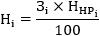 где:  - накладные расходы по i-му виду работ по соответствующей позиции локального сметного расчета (сметы), рублей;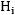   - размер средств на оплату труда рабочих, занятых в строительной отрасли, в составе сметных прямых затрат по отдельной позиции локального сметного расчета (сметы), рублей;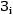   - норматив накладных расходов по i-му виду работ согласно таблице, приведенной в приложении к Методике, в процентах.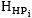 22. Размер средств на оплату труда рабочих, занятых в строительной отрасли, в составе сметных прямых затрат по отдельной позиции локального сметного расчета (сметы) (Зi) определяется по формуле (2):  (2),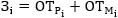 где:  - размер средств на оплату труда рабочих-строителей или пусконаладочного персонала по i-му виду работ, определенный по сметным нормативам, внесенным в ФРСН, по соответствующей позиции локального сметного расчета (сметы), рублей;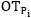   - размер средств на оплату труда машинистов по i-му виду работ, определенный по сметным нормативам, внесенным в ФРСН, по соответствующей позиции локального сметного расчета (сметы), рублей.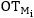 23. В случае если сметными нормами предусмотрены несерийные строительные машины, затраты по которым учитываются в главе 9 "Прочие работы и затраты" ССРСС, то в соответствующей строке накладных расходов, определяемых в соответствии с пунктами 21 и 22 Методики, таких позиций локального сметного расчета (сметы) дополнительно учитываются накладные расходы, исчисляемые от ФОТ рабочих, осуществляющих управление такими строительными машинами (за исключением инженерно-технических работников, осуществляющих организацию и (или) руководство производственным процессом, а также обслуживающего персонала, непосредственно не участвующего в управлении несерийной строительной машиной), определенного на основании коммерческих предложений соответствующих юридических лиц на сроки временной эксплуатации или аренды несерийных строительных машин, указанные в коммерческих предложениях, с учетом продолжительности работы таких машин, установленной в проектной и (или) иной технической документации, с применением нормативов накладных расходов, приведенных в приложении к Методике, для соответствующего вида работ.24. В составе нормативов накладных расходов на пусконаладочные работы учитываются затраты, связанные с эксплуатацией производственного оборудования (контрольно-измерительных приборов, стендов для испытаний, электронной вычислительной техники и тому подобное), используемого при производстве пусконаладочных работ, за исключением затрат на эксплуатацию передвижных испытательных лабораторий, учитываемых в локальных сметных расчетах (сметах) на пусконаладочные работы отдельной строкой, в соответствии со сметными нормативами, сведения о которых включены в ФРСН.25. В случае отсутствия ГЭСНр при определении сметной стоимости работ по капитальному ремонту, аналогичных технологическим процессам, выполняемым при новом строительстве, с использованием ГЭСН, к которым в соответствии с положениями сметных нормативов, включенных в ФРСН, применяются повышающие коэффициенты, учитывающие увеличение затрат на оплату труда, к нормативам накладных расходов для соответствующих ГЭСН по отдельным позициям локального сметного расчета (сметы) применяется коэффициент 0,9.26. Коэффициент, указанный в пункте 25 Методики, не применяется:при определении сметной стоимости работ по капитальному ремонту сетей инженерно-технического обеспечения, реконструкции и капитальному ремонту дорог и инженерных сооружений (в том числе гидротехнических сооружений, мостов, путепроводов и тому подобное);при капитальном ремонте объектов производственного назначения.27. При определении сметной стоимости строительства объектов капитального строительства, относящихся к особо опасным и технически сложным, к нормативам накладных расходов, приведенным в приложении к Методике, применяются коэффициенты, рассчитанные на основании фактических затрат строительных организаций:в размере 1,03 (за исключением объектов атомных электрических станций);в размере 1,09 (для объектов атомных электрических станций).28. Коэффициент, указанный в абзаце втором пункта 27 Методики, не применяется к нормативам накладных расходов на работы:по устройству земляных, бетонных и железобетонных, каменных, металлических и деревянных конструкций, гидроизоляции при строительстве гидротехнических сооружений, а также монтажу оборудования гидроэлектрических станций и гидротехнических сооружений, указанным в пунктах 30 - 35 и 64 таблицы, приведенной в приложении к Методике;по строительству и монтажу оборудования тоннелей и метрополитенов, указанным в пунктах 23 и 63 таблицы, приведенной в приложении к Методике;по монтажу оборудования предприятий черной и цветной металлургии, указанным в пунктах 58 и 59 таблицы, приведенной в приложении к Методике.29. Коэффициент, указанный в абзаце третьем пункта 27 Методики, не применяется к нормативам накладных расходов на работы по устройству сборных, монолитных и металлических конструкций, монтажу электротехнических установок и оборудования, а также пусконаладочных работ на технологическом оборудовании атомных электрических станций, указанным в пунктах 6.2, 7.2, 9.1, 49.1, 55 и 84 таблицы, приведенной в приложении к Методике.30. Значения нормативов накладных расходов, указанные в таблице, приведенной в приложении к Методике, применяются в сметной документации, составленной с использованием сметных норм и разработанных на их основе соответствующих единичных расценок и их отдельных составляющих (с учетом раздела VI "Прочие работы" таблицы, приведенной в приложении к Методике).Приложениек Методике по разработкеи применению нормативов накладныхрасходов при определении сметнойстоимости строительства,реконструкции, капитального ремонта,сноса объектов капитальногостроительства, утвержденнойприказом Министерства строительстваи жилищно-коммунального хозяйстваРоссийской Федерацииот 21.12.2020 N 812/прНОРМАТИВЫ НАКЛАДНЫХ РАСХОДОВ ПО ВИДАМ РАБОТТаблицаN п/пВиды работНормативы накладных расходов к ФОТ рабочих, занятых в строительной отрасли, %Нормативы накладных расходов к ФОТ рабочих, занятых в строительной отрасли, %Нормативы накладных расходов к ФОТ рабочих, занятых в строительной отрасли, %Наименование сборников, к которым применяются нормативы накладных расходовN п/пВиды работТерриторияМПРКСРКСНаименование сборников, к которым применяются нормативы накладных расходов123456IСтроительные работы1Земляные работы, выполняемые:Сметные нормы на строительные работы сборника1. Земляные работы(ГЭСН 81-02-01-....)1.1механизированным способом929397Сметные нормы на строительные работы сборника1. Земляные работы(ГЭСН 81-02-01-....)1.2ручным способом899093Сметные нормы на строительные работы сборника1. Земляные работы(ГЭСН 81-02-01-....)1.3с применением средств гидромеханизации949599Сметные нормы на строительные работы сборника1. Земляные работы(ГЭСН 81-02-01-....)1.4по другим видам работ (подготовительным, сопутствующим, укрепительным)899093Сметные нормы на строительные работы сборника1. Земляные работы(ГЭСН 81-02-01-....)1.5механизированное рыхление и разработка вечномерзлого грунта949599Сметные нормы на строительные работы сборника1. Земляные работы(ГЭСН 81-02-01-....)2Горновскрышные работы99100104Сметные нормы на строительные работы сборника2. Горновскрышные работы(ГЭСН 81-02-02-....)3Буровзрывные работы106107111Сметные нормы на строительные работы сборника3. Буровзрывные работы(ГЭСН 81-02-03-....)4Скважины106107111Сметные нормы на строительные работы сборника4. Скважины(ГЭСН 81-02-04-....)5Свайные работы, опускные колодцы, закрепление грунтов:Сметные нормы на строительные работы сборника5. Свайные работы, опускные колодцы, закрепление грунтов(ГЭСН 81-02-05-....)5.1свайные работы117118123Сметные нормы на строительные работы сборника5. Свайные работы, опускные колодцы, закрепление грунтов(ГЭСН 81-02-05-....)5.2опускные колодцы949599Сметные нормы на строительные работы сборника5. Свайные работы, опускные колодцы, закрепление грунтов(ГЭСН 81-02-05-....)5.3закрепление грунтов949599Сметные нормы на строительные работы сборника5. Свайные работы, опускные колодцы, закрепление грунтов(ГЭСН 81-02-05-....)6Бетонные и железобетонные монолитные конструкции и работы в строительстве (за исключением пунктов 6.1, 6.2)102103107Сметные нормы на строительные работы сборника6. Бетонные и железобетонные конструкции монолитные(ГЭСН 81-02-06-....)6.1с применением индустриальных видов опалубки108109113Сметные нормы на строительные работы сборника6. Бетонные и железобетонные конструкции монолитные(ГЭСН 81-02-06-....)6.2конструкции зданий атомных электростанций118119124Сметные нормы на строительные работы сборника6. Бетонные и железобетонные конструкции монолитные(ГЭСН 81-02-06-....)7Бетонные и железобетонные сборные конструкции и работы в строительстве (за исключением пунктов 7.1 и 7.2)110111116Сметные нормы на строительные работы сборника7. Бетонные и железобетонные конструкции сборные(ГЭСН 81-02-07-....)7.1жилых, общественных и административно-бытовых зданий промышленных предприятий116117122Сметные нормы на строительные работы сборника7. Бетонные и железобетонные конструкции сборные(ГЭСН 81-02-07-....)7.2конструкции зданий атомных электростанций132133139Сметные нормы на строительные работы сборника7. Бетонные и железобетонные конструкции сборные(ГЭСН 81-02-07-....)8Конструкции из кирпича и блоков110111116Сметные нормы на строительные работы сборника8. Конструкции из кирпича и блоков(ГЭСН 81-02-08-....)9Строительные металлические конструкции (за исключением пункта 9.1)939498Сметные нормы на строительные работы сборника9. Строительные металлические конструкции(ГЭСН 81-02-09-....)9.1конструкции атомных электрических станций99100104Сметные нормы на строительные работы сборника9. Строительные металлические конструкции(ГЭСН 81-02-09-....)10Деревянные конструкции108109113Сметные нормы на строительные работы сборника10. Деревянные конструкции(ГЭСН 81-02-10-....)11Полы112113118Сметные нормы на строительные работы сборника11. Полы(ГЭСН 81-02-11-....)12Кровли109110114Сметные нормы на строительные работы сборника12. Кровли(ГЭСН 81-02-12-....)13Защита строительных конструкций и оборудования от коррозии949599Сметные нормы на строительные работы сборника13. Защита строительных конструкций и оборудования от коррозии(ГЭСН 81-02-13-....)14Конструкции в сельском строительстве(за исключением пунктов 14.1, 14.2)9596100Сметные нормы на строительные работы сборника14. Конструкции в сельском строительстве(ГЭСН 81-02-14-....)14.1здания и сооружения из бетонных и железобетонных конструкций113114119Сметные нормы на строительные работы сборника14. Конструкции в сельском строительстве(ГЭСН 81-02-14-....)14.2установка железобетонных конструкций при строительстве теплиц и овощехранилищ99100104Сметные нормы на строительные работы сборника14. Конструкции в сельском строительстве(ГЭСН 81-02-14-....)15Отделочные работы100101105Сметные нормы на строительные работы сборника15. Отделочные работы(ГЭСН 81-02-15-....)16Сантехнические работы: внутренние (трубопроводы, внутренние устройства водопровода, канализации, отопления, газоснабжения, вентиляция и кондиционирование воздуха)121122127Сметные нормы на строительные работы сборника16. Трубопроводы внутренние(ГЭСН 81-02-16-....), за исключением таблицы ГЭСН 16-02-010)16Сантехнические работы: внутренние (трубопроводы, внутренние устройства водопровода, канализации, отопления, газоснабжения, вентиляция и кондиционирование воздуха)121122127Сметные нормы на строительные работы сборника17. Водопровод и канализация - внутренние устройства(ГЭСН 81-02-17-....)16Сантехнические работы: внутренние (трубопроводы, внутренние устройства водопровода, канализации, отопления, газоснабжения, вентиляция и кондиционирование воздуха)121122127Сметные нормы на строительные работы сборника18. Отопление - внутренние устройства(ГЭСН 81-02-18-....)16Сантехнические работы: внутренние (трубопроводы, внутренние устройства водопровода, канализации, отопления, газоснабжения, вентиляция и кондиционирование воздуха)121122127Сметные нормы на строительные работы сборника19. Газоснабжение - внутренние устройства(ГЭСН 81-02-19-....)16Сантехнические работы: внутренние (трубопроводы, внутренние устройства водопровода, канализации, отопления, газоснабжения, вентиляция и кондиционирование воздуха)121122127Сметные нормы на строительные работы сборника20. Вентиляция и кондиционирование воздуха(ГЭСН 81-02-20-....)17Временные сборно-разборные здания и сооружения9697101Сметные нормы на строительные работы сборника21. Временные сборно-разборные здания и сооружения(ГЭСН 81-02-21-....)18Наружные сети водопровода, канализации, теплоснабжения, газопроводы117118123Сметные нормы на строительные работы сборника22. Водопровод - наружные сети(ГЭСН 81-02-22-....)18Наружные сети водопровода, канализации, теплоснабжения, газопроводы117118123Сметные нормы на строительные работы сборника23. Канализация - наружные сети(ГЭСН 81-02-23-....)18Наружные сети водопровода, канализации, теплоснабжения, газопроводы117118123Сметные нормы на строительные работы сборника24. Теплоснабжение и газопроводы - наружные сети(ГЭСН 81-02-24-....)19Магистральные и промысловые трубопроводы111112117Сметные нормы на строительные работы сборника25. Магистральные и промысловые трубопроводы(ГЭСН 81-02-25-....)20Теплоизоляционные работы9798102Сметные нормы на строительные работы сборника26. Теплоизоляционные работы(ГЭСН 81-02-26-....)21Автомобильные дороги (за исключением пункта 21.1)126127132Сметные нормы на строительные работы сборника27. Автомобильные дороги(ГЭСН 81-02-27-....)21.1устройство покрытий дорожек, тротуаров, мостовых и площадок и прочее113114119Сметные нормы на строительные работы сборника27. Автомобильные дороги(ГЭСН 81-02-27-....)22Железные дороги109110114Сметные нормы на строительные работы сборника28. Железные дороги(ГЭСН 81-02-28-....)23Тоннели и метрополитены:Сметные нормы на строительные работы сборника29. Тоннели и метрополитены(ГЭСН 81-02-29-....)23.1закрытый способ работ146147153Сметные нормы на строительные работы сборника29. Тоннели и метрополитены(ГЭСН 81-02-29-....)23.2открытый способ работ126127132Сметные нормы на строительные работы сборника29. Тоннели и метрополитены(ГЭСН 81-02-29-....)24Мосты и трубы122123128Сметные нормы на строительные работы сборника30. Мосты и трубы(ГЭСН 81-02-30-....)25Аэродромы107108112Сметные нормы на строительные работы сборника31. Аэродромы(ГЭСН 81-02-31-....)26Трамвайные пути106107111Сметные нормы на строительные работы сборника32. Трамвайные пути(ГЭСН 81-02-32-....)27Линии электропередачи103104108Сметные нормы на строительные работы сборника33. Линии электропередачи(ГЭСН 81-02-33-....)28Сооружения связи, радиовещания и телевидения9899103Сметные нормы на строительные работы сборника34. Сооружения связи, радиовещания и телевидения(ГЭСН 81-02-34-....)29Горнопроходческие работы:Сметные нормы на строительные работы сборника35. Горнопроходческие работы(ГЭСН 81-02-35-....)29.1прохождение горных выработок103104108Сметные нормы на строительные работы сборника35. Горнопроходческие работы(ГЭСН 81-02-35-....)29.2другие работы9798102Сметные нормы на строительные работы сборника35. Горнопроходческие работы(ГЭСН 81-02-35-....)30Земляные конструкции гидротехнических сооружений9798102Сметные нормы на строительные работы сборника36. Земляные конструкции гидротехнических сооружений(ГЭСН 81-02-36-....)31Бетонные и железобетонные конструкции гидротехнических сооружений117118123Сметные нормы на строительные работы сборника37. Бетонные и железобетонные конструкции гидротехнических сооружений(ГЭСН 81-02-37-....)32Каменные конструкции гидротехнических сооружений108109113Сметные нормы на строительные работы сборника38. Каменные конструкции гидротехнических сооружений(ГЭСН 81-02-38-....)33Металлические конструкции гидротехнических сооружений949599Сметные нормы на строительные работы сборника39. Металлические конструкции гидротехнических сооружений(ГЭСН 81-02-39-....)34Деревянные конструкции гидротехнических сооружений109110114Сметные нормы на строительные работы сборника40. Деревянные конструкции гидротехнических сооружений(ГЭСН 81-02-40-....)35Гидроизоляционные работы в гидротехнических сооружениях102103107Сметные нормы на строительные работы сборника41. Гидроизоляционные работы в гидротехнических сооружениях(ГЭСН 81-02-41-....)36Берегоукрепительные работы949599Сметные нормы на строительные работы сборника42. Берегоукрепительные работы(ГЭСН 81-02-42-....)37Судовозные пути стапелей и слипов9798102Сметные нормы на строительные работы сборника43. Судовозные пути стапелей и слипов(ГЭСН 81-02-43-....)38Подводно-строительные (водолазные) работы108109113Сметные нормы на строительные работы сборника44. Подводно-строительные (водолазные) работы(ГЭСН 81-02-44-....)39Промышленные печи и трубы102103107Сметные нормы на строительные работы сборника45. Промышленные печи и трубы(ГЭСН 81-02-45-....)40Работы по реконструкции зданий и сооружений:Сметные нормы на строительные работы сборника46. Работы при реконструкции зданий и сооружений(ГЭСН 81-02-46-....)40.1усиление и замена существующих конструкций, возведение отдельных конструктивных элементов (за исключением работ по приготовлению материалов в построечных условиях)103104108Сметные нормы на строительные работы сборника46. Работы при реконструкции зданий и сооружений(ГЭСН 81-02-46-....)40.2разборка отдельных конструктивных элементов здания (сооружения), а также зданий (сооружений) в целом919296Сметные нормы на строительные работы сборника46. Работы при реконструкции зданий и сооружений(ГЭСН 81-02-46-....)41Озеленение. Защитные лесонасаждения103104108Сметные нормы на строительные работы сборника47. Озеленение, защитные лесонасаждения(ГЭСН 81-02-47-....)IIМонтаж оборудования42Металлообрабатывающее оборудование909195Сметные нормы на монтаж оборудования сборника1.Металлообрабатывающее оборудование(ГЭСНм 81-03-01-....)43Деревообрабатывающее оборудование899093Сметные нормы на монтаж оборудования сборника2. Деревообрабатывающее оборудование(ГЭСНм 81-03-02-....)44Подъемно-транспортное оборудование929397Сметные нормы на монтаж оборудования сборника3. Подъемно-транспортное оборудование(ГЭСНм 81-03-03-....)45Дробильно-размольное, обогатительное и агломерационное оборудование929397Сметные нормы на монтаж оборудования сборника4. Дробильно-размольное, обогатительное и агломерационное оборудование(ГЭСНм 81-03-04-....)46Весовое оборудование919296Сметные нормы на монтаж оборудования сборника5. Весовое оборудование(ГЭСНм 81-03-05-....)47Теплосиловое оборудование899093Сметные нормы на монтаж оборудования сборника6. Теплосиловое оборудование(ГЭСНм 81-03-06-....)48Компрессорные установки, насосы и вентиляторы919296Сметные нормы на монтаж оборудования сборника7. Компрессорные установки насосы и вентиляторы(ГЭСНм 81-03-07-....)49Электротехнические установки (за исключением пункта 52):Сметные нормы на монтаж оборудования сборника8. Электротехнические установки(ГЭСНм 81-03-08-....)49.1на атомных электростанциях113114119Сметные нормы на монтаж оборудования сборника8. Электротехнические установки(ГЭСНм 81-03-08-....)49.2на горнорудных объектах9798102Сметные нормы на монтаж оборудования сборника8. Электротехнические установки(ГЭСНм 81-03-08-....)49.3на других объектах9798102Сметные нормы на монтаж оборудования сборника8. Электротехнические установки(ГЭСНм 81-03-08-....)50Электрические печи919296Сметные нормы на монтаж оборудования сборника9. Электрические печи(ГЭСНм 81-03-09-....)51Оборудование связи (за исключением пункта 52):51.1прокладка и монтаж сетей связи909195Сметные нормы на монтаж оборудования сборника10. Оборудование связи(ГЭСНм 81-03-10-....),отделы с 1 по 3, отдел 6 разделы 2, 3 - при прокладке городских волоконно-оптических кабелей, 4, 5, отделы 8, 9, 1051.2монтаж радиотелевизионного и электронного оборудования9596100Сметные нормы на монтаж оборудования сборника10. Оборудование связи(ГЭСНм 81-03-10-....),отделы 4 и 551.3прокладка и монтаж междугородных линий связи111112117Сметные нормы на монтаж оборудования сборника10. Оборудование связи(ГЭСНм 81-03-10-....),отдел 6 разделы 1,3 (при прокладке междугородных (зоновых) волоконно-оптических кабелей)51.4устройство сигнализации, централизации, блокировки и связи на железных дорогах949599Сметные нормы на монтаж оборудования сборника10. Оборудование связи(ГЭСНм 81-03-10-....),отдел 752Устройство средств посадки самолетов и систем управления воздушным движением на аэродромах9697101Сметные нормы на монтаж оборудования сборника8. Электротехнические установки(ГЭСНм 81-03-08-....)Сметные нормы на монтаж оборудования сборника10. Оборудование связи(ГЭСНм 81-03-10-....)Сметные нормы на монтаж оборудования сборника11. Приборы, средства автоматизации и вычислительной техники(ГЭСНм 81-03-11-....)53Приборы, средства автоматизации и вычислительной техники (за исключением пункта 52)909195Сметные нормы на монтаж оборудования сборника11. Приборы, средства автоматизации и вычислительной техники(ГЭСНм 81-03-11-....)54Технологические трубопроводы909195Сметные нормы на монтаж оборудования сборника12. Технологические трубопроводы(ГЭСНм 81-03-12-....),за исключением отдела 1855Оборудование атомных электрических станций109110114Сметные нормы на монтаж оборудования сборника13. Оборудование атомных электрических станций(ГЭСНм 81-03-13-....)56Оборудование прокатных производств909195Сметные нормы на монтаж оборудования сборника14. Оборудование прокатных производств(ГЭСНм 81-03-14-....)57Оборудование для очистки газов909195Сметные нормы на монтаж оборудования сборника15. Оборудование для очистки газов(ГЭСНм 81-03-15-....)58Оборудование предприятий черной металлургии929397Сметные нормы на монтаж оборудования сборника16. Оборудование предприятий черной металлургии(ГЭСНм 81-03-16-....)59Оборудование предприятий цветной металлургии909195Сметные нормы на монтаж оборудования сборника Сметные нормы на монтаж оборудования сборника17. Оборудование предприятий цветной металлургии(ГЭСНм 81-03-17-....)60Оборудование предприятий химической и нефтеперерабатывающей промышленности909195Сметные нормы на монтаж оборудования сборника18. Оборудование предприятий химической и нефтеперерабатывающей промышленности(ГЭСНм 81-03-18-....)61Оборудование предприятий угольной и торфяной промышленности909195Сметные нормы на монтаж оборудования сборника19. Оборудование предприятий угольной и торфяной промышленности(ГЭСНм 81-03-19-....)62Оборудование сигнализации, централизации, блокировки и контактной сети на железнодорожном транспорте9596100Сметные нормы на монтаж оборудования сборника20. Оборудование сигнализации, централизации, блокировки и контактной сети на железнодорожном транспорте(ГЭСНм 81-03-20-....)63Оборудование метрополитенов и тоннелей9697101Сметные нормы на монтаж оборудования сборника21. Оборудование метрополитенов и тоннелей(ГЭСНм 81-03-21-....)64Оборудование гидроэлектрических станций и гидротехнических сооружений919296Сметные нормы на монтаж оборудования сборника22. Оборудование гидроэлектрических станций и гидротехнических сооружений(ГЭСНм 81-03-22-....)65Оборудование предприятий электротехнической промышленности909195Сметные нормы на монтаж оборудования сборника23. Оборудование предприятий электротехнической промышленности(ГЭСНм 81-03-23-....)66Оборудование предприятий промышленности строительных материалов919296Сметные нормы на монтаж оборудования сборника24. Оборудование предприятий промышленности строительных материалов(ГЭСНм 81-03-24-....)67Оборудование предприятий целлюлозно-бумажной промышленности919296Сметные нормы на монтаж оборудования сборника25. Оборудование предприятий целлюлозно-бумажной промышленности(ГЭСНм 81-03-25-....)68Оборудование предприятий текстильной промышленности909195Сметные нормы на монтаж оборудования сборника26. Оборудование предприятий текстильной промышленности(ГЭСНм 81-03-26-....)69Оборудование предприятий полиграфической промышленности899093Сметные нормы на монтаж оборудования сборника27. Оборудование предприятий полиграфической промышленности(ГЭСНм 81-03-27-....)70Оборудование предприятий пищевой промышленности909195Сметные нормы на монтаж оборудования сборника28. Оборудование предприятий пищевой промышленности(ГЭСНм 81-03-28-....)71Оборудование театрально-зрелищных предприятий878891Сметные нормы на монтаж оборудования сборника29. Оборудование театрально-зрелищных предприятий(ГЭСНм 81-03-29-....)72Оборудование зернохранилищ и предприятий по переработке зерна899093Сметные нормы на монтаж оборудования сборника30. Оборудование зернохранилищ и предприятий по переработке зерна(ГЭСНм 81-03-30-....)73Оборудование предприятий кинематографии899093Сметные нормы на монтаж оборудования сборника31. Оборудование предприятий кинематографии(ГЭСНм 81-03-31-....)74Оборудование предприятий электронной промышленности и промышленности средств связи899093Сметные нормы на монтаж оборудования сборника32. Оборудование предприятий электронной промышленности и промышленности средств связи(ГЭСНм 81-03-32-....)75Оборудование предприятий легкой промышленности899093Сметные нормы на монтаж оборудования сборника33. Оборудование предприятий легкой промышленности(ГЭСНм 81-03-33-....)76Оборудование учреждений здравоохранения и предприятий медицинской промышленности899093Сметные нормы на монтаж оборудования сборника34. Оборудование учреждений здравоохранения и предприятий медицинской промышленности(ГЭСНм 81-03-34-....)77Оборудование сельскохозяйственных производств899093Сметные нормы на монтаж оборудования сборника35. Оборудование сельскохозяйственных производств(ГЭСНм 81-03-35-....)78Оборудование предприятий бытового обслуживания и коммунального хозяйства899093Сметные нормы на монтаж оборудования сборника36. Оборудование предприятий бытового обслуживания и коммунального хозяйства(ГЭСНм 81-03-36-....)79Оборудование общего назначения929397Сметные нормы на монтаж оборудования сборника37. Оборудование общего назначения(ГЭСНм 81-03-37-....)80Изготовление технологических металлических конструкций в условиях производственных баз909195Сметные нормы на монтаж оборудования сборника38. Изготовление технологических металлических конструкций в условиях производственных баз(ГЭСНм 81-03-38-....)81Контроль монтажных сварных соединений899093Сметные нормы на монтаж оборудования сборника39. Контроль монтажных сварных соединений(ГЭСНм 81-03-39-....)82Дополнительное перемещение оборудования и материальных ресурсов, сверх предусмотренного государственными элементными сметными нормами на монтаж оборудования899093Сметные нормы на монтаж оборудования сборника40. Дополнительное перемещение оборудования и материальных ресурсов сверх предусмотренного государственными элементными сметными нормами на монтаж оборудования(ГЭСНм 81-03-40-....)IIIПусконаладочные работы83Пусконаладочные работы (за исключением технологического оборудования АЭС)747578Сметные нормы сборников на пусконаладочные работы(ГЭСНп-....)84Пусконаладочные работы технологического оборудования АЭС838487Сметные нормы сборников на пусконаладочные работы(ГЭСНп-....)IVРемонтно-строительные работы85Земляные работы, выполняемые:Сметные нормы на ремонтно-строительные работы сборника51. Земляные работы(ГЭСНр 81-02-51-....)85.1механизированным способом899093Сметные нормы на ремонтно-строительные работы сборника51. Земляные работы(ГЭСНр 81-02-51-....)85.2вручную878891Сметные нормы на ремонтно-строительные работы сборника51. Земляные работы(ГЭСНр 81-02-51-....)86Фундаменты939498Сметные нормы на ремонтно-строительные работы сборника52. Фундаменты(ГЭСНр 81-02-52-....)87Стены929397Сметные нормы на ремонтно-строительные работы сборника53. Стены(ГЭСНр 81-02-53-....)88Перекрытия929397Сметные нормы на ремонтно-строительные работы сборника54. Перекрытия(ГЭСНр 81-02-54-....)89Перегородки929397Сметные нормы на ремонтно-строительные работы сборника55. Перегородки(ГЭСНр 81-02-55-....)90Проемы909195Сметные нормы на ремонтно-строительные работы сборника56. Проемы(ГЭСНр 81-02-56-....)91Полы899093Сметные нормы на ремонтно-строительные работы сборника57. Полы(ГЭСНр 81-02-57-....)92Крыши, кровли909195Сметные нормы на ремонтно-строительные работы сборника58. Крыши, кровли(ГЭСНр 81-02-58-....)93Лестницы, крыльца899093Сметные нормы на ремонтно-строительные работы сборника59. Лестницы, крыльца(ГЭСНр 81-02-59-....)94Печные работы899093Сметные нормы на ремонтно-строительные работы сборника60. Печные работы(ГЭСНр 81-02-60-....)95Штукатурные работы899093Сметные нормы на ремонтно-строительные работы сборника61. Штукатурные работы(ГЭСНр 81-02-61-....)96Малярные работы909195Сметные нормы на ремонтно-строительные работы сборника62. Малярные работы(ГЭСНр 81-02-62-....)97Стекольные, обойные и облицовочные работы909195Сметные нормы на ремонтно-строительные работы сборника63. Стекольные, обойные и облицовочные работы(ГЭСНр 81-02-63-....)98Лепные работы909195Сметные нормы на ремонтно-строительные работы сборника64. Лепные работы(ГЭСНр 81-02-64-...)99Внутренние санитарно-технические работы:Сметные нормы на ремонтно-строительные работы сборника65. Внутренние санитарно-технические работы(ГЭСНр 81-02-65-....)99.1демонтаж и разборка878891Сметные нормы на ремонтно-строительные работы сборника65. Внутренние санитарно-технические работы(ГЭСНр 81-02-65-....)99.2смена труб, санприборов, запорной арматуры и другое103104108Сметные нормы на ремонтно-строительные работы сборника65. Внутренние санитарно-технические работы(ГЭСНр 81-02-65-....)100Наружные инженерные сети:Сметные нормы на ремонтно-строительные работы сборника66. Наружные инженерные сети(ГЭСНр 81-02-66-....)100.1демонтаж, разборка, очистка;899093Сметные нормы на ремонтно-строительные работы сборника66. Наружные инженерные сети(ГЭСНр 81-02-66-....)100.2замена участков трубопроводов, восстановление и замена изделий и другое104105109Сметные нормы на ремонтно-строительные работы сборника66. Наружные инженерные сети(ГЭСНр 81-02-66-....)101Электромонтажные работы919296Сметные нормы на ремонтно-строительные работы сборника67. Электромонтажные работы(ГЭСНр 81-02-67-....)102Благоустройство102103107Сметные нормы на ремонтно-строительные работы сборника68. Благоустройство(ГЭСНр 81-02-68-....)103Прочие ремонтно-строительные работы929397Сметные нормы на ремонтно-строительные работы сборника69. Прочие ремонтно-строительные работы(ГЭСНр 81-02-69-....)VКапитальный ремонт оборудования104Капитальный ремонт и модернизация оборудования лифтов899093Сметные нормы на капитальный ремонт оборудования сборника1. Капитальный ремонт и модернизация оборудования лифтов(ГЭСНмр 81-06-01-....),за исключением отделов 5 и 6104Капитальный ремонт и модернизация оборудования лифтов747578Сметные нормы на капитальный ремонт оборудования сборника1. Капитальный ремонт и модернизация оборудования лифтов(ГЭСНмр 81-06-01-....),отделы 5 и 6105Ревизия трубопроводной арматуры909195Сметные нормы на капитальный ремонт оборудования сборника2. Ревизия трубопроводной арматуры(ГЭСНмр 81-06-02-....)VIПрочие работы106погрузочно-разгрузочные работы909090Сметные цены на перевозку грузов для строительства107перевозка строительных грузов автомобильным транспортом949494Сметные цены на перевозку грузов для строительства108изготовление в построечных условиях материалов, полуфабрикатов, металлических и трубопроводных заготовок737373Сметные нормы сборников на строительные и ремонтно-строительные работы109Получение электроэнергии от передвижных источников снабжения787878Стоимость эксплуатации машин и механизмов